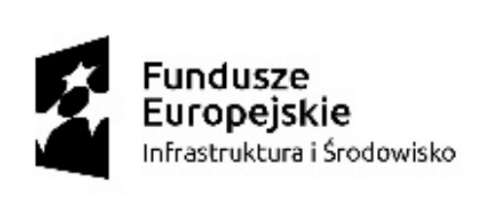 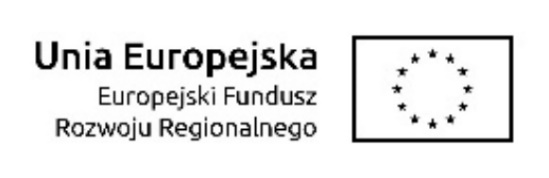 Część nr 4									Załącznik nr 3 do SIWZZESTAWIENIE PARAMETRÓW WYMAGANYCHPrzedmiot postępowania: Łóżka pediatryczne średnie 7 szt.Nazwa producenta/Kraj:Typ/modelRok produkcji: Sprzęt fabrycznie nowy – nieużywany/ min. 2019 r.UWAGA: Podane wartości stanowią nieprzekraczalne minimum, którego niespełnienie (brak żądanej opcji) spowoduje odrzucenie oferty. Brak opisu lub potwierdzenia wymaganego parametru/warunku traktowany będzie jako brak danego parametru/warunku              w oferowanej konfiguracji urządzenia i skutkować będzie odrzuceniem oferty.                                                                    . . . . . . . . . . . . . . . . . . . . . . . . . . . . .     Pieczątka i podpis osoby umocowanej        do reprezentowania WykonawcyLp.Opis parametrów technicznych
Minimalne wymaganiaOpis parametrów technicznych
Minimalne wymaganiaWymagania
Tak/NieWymagania
Tak/NieOdpowiedź wykonawcy
Tak/Nie
Oferowana wartość parametru, opis

PunktacjaWYMAGANIA OGÓLNEWYMAGANIA OGÓLNEWYMAGANIA OGÓLNEWYMAGANIA OGÓLNEWYMAGANIA OGÓLNEWYMAGANIA OGÓLNEŁóżko posiadające zewnętrzną ramę z segmentami umieszczonymi wewnątrz ramy leża. Rama łóżka wykonana z kształtowników stalowych o wymiarach min. 4 x 3 cm, pokrytych lakierem proszkowym, odpornym na uszkodzenia mechaniczne, chemiczne oraz promieniowanie UVŁóżko posiadające zewnętrzną ramę z segmentami umieszczonymi wewnątrz ramy leża. Rama łóżka wykonana z kształtowników stalowych o wymiarach min. 4 x 3 cm, pokrytych lakierem proszkowym, odpornym na uszkodzenia mechaniczne, chemiczne oraz promieniowanie UVTak, podaćWymiary zewnętrzne łóżka:Długość całkowita: 1900 mm, (+/- 30 mm) Szerokość całkowita wraz z zamontowanymi barierkami wynosi max 930 mm (wymiar leża 1800x800 mm)Wymiary zewnętrzne łóżka:Długość całkowita: 1900 mm, (+/- 30 mm) Szerokość całkowita wraz z zamontowanymi barierkami wynosi max 930 mm (wymiar leża 1800x800 mm)Tak, podaćŁóżko z możliwością przedłużenia leża dwustopniowe 2x po 10cm przedłużenie dokonywane od strony nógŁóżko z możliwością przedłużenia leża dwustopniowe 2x po 10cm przedłużenie dokonywane od strony nógTakW narożnikach leża 4 krążki odbojowe chroniące ściany i łóżko przed uderzeniami i otarciami, zamontowane w osi szczytu.W narożnikach leża 4 krążki odbojowe chroniące ściany i łóżko przed uderzeniami i otarciami, zamontowane w osi szczytu.TakŁóżko wyposażone w metalowe uchwyty trzymające materac przy min. dwóch segmentach.Łóżko wyposażone w metalowe uchwyty trzymające materac przy min. dwóch segmentach.TakSzczyty łóżka chromowane, łatwo odejmowane wypełnione wysokiej jakości płytą HPL o grubości 10 mm (± 2 mm), odporną na działanie wysokiej temperatury, uszkodzenia mechaniczne, chemiczne oraz promieniowanie UV. Wypełnienie szczytów wyjmowane bez użycia narzędzi. Dodatkowo szczyt w części nożnej z możliwością wykorzystania jako  półka do odkładania pościeli. Szczyt w części nożnej wyposażony w akrylową tabliczkę montowaną do rury w szczycie.Szczyty łóżka chromowane, łatwo odejmowane wypełnione wysokiej jakości płytą HPL o grubości 10 mm (± 2 mm), odporną na działanie wysokiej temperatury, uszkodzenia mechaniczne, chemiczne oraz promieniowanie UV. Wypełnienie szczytów wyjmowane bez użycia narzędzi. Dodatkowo szczyt w części nożnej z możliwością wykorzystania jako  półka do odkładania pościeli. Szczyt w części nożnej wyposażony w akrylową tabliczkę montowaną do rury w szczycie.Tak, podaćLeże łóżka czterosegmentowe z czego min. 3 segmenty ruchomeLeże łóżka czterosegmentowe z czego min. 3 segmenty ruchomeTak, podaćLeże wypełnione stalową siatką o grubości pręta 5 mmLeże wypełnione stalową siatką o grubości pręta 5 mmTak, podać W narożnikach leża od strony wezgłowia tuleje do mocowania wieszaka kroplówki oraz wysięgnika z uchwytem do ręki.W narożnikach leża od strony wezgłowia tuleje do mocowania wieszaka kroplówki oraz wysięgnika z uchwytem do ręki.Tak, podaćRegulacja kąta leża bezstopniowo, za pomocą siłowników elektrycznych :- segment oparcia pleców w zakresie: 0 – 720 (± 20),- segment oparcia uda w zakresie: 0 - 35° (±2°).Regulacja kąta leża bezstopniowo, za pomocą siłowników elektrycznych :- segment oparcia pleców w zakresie: 0 – 720 (± 20),- segment oparcia uda w zakresie: 0 - 35° (±2°).Tak, podaćPneumatyczna regulacja pozycji Trendelenburga i anty-Trendelenburga dokonywana za pomocą sprężyny gazowej z blokadą. Dźwignia wyraźnie oznaczona kolorem umieszczona od strony nóg.Zakres:Trendelenburg min. 0-160Anty- Trendelenburg min. 0-160Pneumatyczna regulacja pozycji Trendelenburga i anty-Trendelenburga dokonywana za pomocą sprężyny gazowej z blokadą. Dźwignia wyraźnie oznaczona kolorem umieszczona od strony nóg.Zakres:Trendelenburg min. 0-160Anty- Trendelenburg min. 0-160Tak, podaćAutoregresja oparcia pleców wynosząca min. 8 cmAutoregresja oparcia pleców wynosząca min. 8 cmTakRegulacja segmentu oparcia pleców oraz uda wykonywana za pomocą pilota przewodowego z blokadą Regulacja segmentu oparcia pleców oraz uda wykonywana za pomocą pilota przewodowego z blokadą TakRegulacja segmentu podudzia ręczna, wspomagana mechanizmem zapadkowymRegulacja segmentu podudzia ręczna, wspomagana mechanizmem zapadkowymTakElektryczna  regulacja wysokości w zakresie: 400 - 850 mm (± 30 mm) - dokonywana za pomocą pilota przewodowegoElektryczna  regulacja wysokości w zakresie: 400 - 850 mm (± 30 mm) - dokonywana za pomocą pilota przewodowegoTak, podaćElektryczny CPR łóżka  (jednoczesne opuszczanie segmentu oparcia pleców, uda  oraz wysokości leża do pozycji minimalnej) umieszczony na pilocie uzyskiwany w trybie pilota „PERSONEL MEDYCZNY) CPR sekcji oparcia pleców dźwignia wyraźnie oznaczona koloremElektryczny CPR łóżka  (jednoczesne opuszczanie segmentu oparcia pleców, uda  oraz wysokości leża do pozycji minimalnej) umieszczony na pilocie uzyskiwany w trybie pilota „PERSONEL MEDYCZNY) CPR sekcji oparcia pleców dźwignia wyraźnie oznaczona koloremTakPrzewodowy pilot posiadający dwa tryby pracy TRYB PACJENTA oraz TRYB PERSONELU MEDYCZNEGO umożliwiający w tym trybie elektroniczną blokadę poszczególnych funkcji łóżka oraz wykonanie funkcji CPR. Uzyskanie trybu PERSONELU MEDYCZNEGO uruchamiana za pomocą   zabezpieczenia magnetycznego umieszczonego na ramie leża z obu stron w części nożnej. TRYB PERSONELU oznaczony wizualnie na pilocie. Przewodowy pilot posiadający dwa tryby pracy TRYB PACJENTA oraz TRYB PERSONELU MEDYCZNEGO umożliwiający w tym trybie elektroniczną blokadę poszczególnych funkcji łóżka oraz wykonanie funkcji CPR. Uzyskanie trybu PERSONELU MEDYCZNEGO uruchamiana za pomocą   zabezpieczenia magnetycznego umieszczonego na ramie leża z obu stron w części nożnej. TRYB PERSONELU oznaczony wizualnie na pilocie. Podstawa łóżka jezdna, wyposażona w 4 koła o średnicy min. 125 mm, w tym min. 2 z blokadą Podstawa łóżka jezdna, wyposażona w 4 koła o średnicy min. 125 mm, w tym min. 2 z blokadą Tak, podaćPrzestrzeń pomiędzy leżem a podstawą min. 140 mm umożliwiająca wjazd podnośników pacjenta Przestrzeń pomiędzy leżem a podstawą min. 140 mm umożliwiająca wjazd podnośników pacjenta TakBezpieczne obciążenie min. 
220 kgBezpieczne obciążenie min. 
220 kgTak, podaćObciążenie większe niż 220 kg – 5 pkt, do 220 kg -  0pktElementy wyposażenia łóżka:Materac dopasowany do rozmiarów leża  wysokość min. 10 cm (gąbka w pokrowcu z tkaniny. Osłona z zamkiem błyskawicznym min. z 2 stron (zapięcie w kształcie „L”),  chroniąca cały materac, wykonana z włókna tekstylnego, pokrytego czystym przepuszczającym parę wodną poliuretanem, bez PVC. Osłona na materac powinna być odporna na przemakanie, zanieczyszczenia (wydaliny i wydzieliny organiczne), przenikanie mikroorganizmów, wytrzymała, elastyczna odporna na ścieranie. Łatwa do dezynfekcji i prania , nie zmieniająca swych parametrów pod wpływem środków chemicznych (wytrzymałość na alkohole, środki czyszczące, środki dezynfekcyjne, oleje i smary zawartość formaldehydu) i wysokie temperatury (pranie na gorąco 95 ° C, suszenie w bębnie – 120°C)Barierka boczna ¾ + ¼
Barierka lakierowana proszkowo, wykonana z 3 profili stalowych owalnych o wysokości min. 40 mm i grubości min. 20 mm składana wzdłuż ramy  leża za pomocą jednego przycisku, montowana pod ramą w specjalnych tulejach wyposażona w mechanizm zatrzaskowy z możliwością demontażu bez użycia narzędzi,  spełniająca normę bezpieczeństwa EN 60601-2-52 – 1 kplWysięgnik chromowany z uchwytem ręki – 1 szt. na 7 łóżekElementy wyposażenia łóżka:Materac dopasowany do rozmiarów leża  wysokość min. 10 cm (gąbka w pokrowcu z tkaniny. Osłona z zamkiem błyskawicznym min. z 2 stron (zapięcie w kształcie „L”),  chroniąca cały materac, wykonana z włókna tekstylnego, pokrytego czystym przepuszczającym parę wodną poliuretanem, bez PVC. Osłona na materac powinna być odporna na przemakanie, zanieczyszczenia (wydaliny i wydzieliny organiczne), przenikanie mikroorganizmów, wytrzymała, elastyczna odporna na ścieranie. Łatwa do dezynfekcji i prania , nie zmieniająca swych parametrów pod wpływem środków chemicznych (wytrzymałość na alkohole, środki czyszczące, środki dezynfekcyjne, oleje i smary zawartość formaldehydu) i wysokie temperatury (pranie na gorąco 95 ° C, suszenie w bębnie – 120°C)Barierka boczna ¾ + ¼
Barierka lakierowana proszkowo, wykonana z 3 profili stalowych owalnych o wysokości min. 40 mm i grubości min. 20 mm składana wzdłuż ramy  leża za pomocą jednego przycisku, montowana pod ramą w specjalnych tulejach wyposażona w mechanizm zatrzaskowy z możliwością demontażu bez użycia narzędzi,  spełniająca normę bezpieczeństwa EN 60601-2-52 – 1 kplWysięgnik chromowany z uchwytem ręki – 1 szt. na 7 łóżekTakMożliwość wyboru kolorów wypełnień szczytów min. 10 kolorów oraz kolorów ramy łóżka min. 2 kolory w tym szary.Możliwość wyboru kolorów wypełnień szczytów min. 10 kolorów oraz kolorów ramy łóżka min. 2 kolory w tym szary.Tak, podaćPozostałe wymaganiaPozostałe wymaganiaDeklaracja zgodności CE wydana przez producenta łóżka i materaca Deklaracja zgodności CE wydana przez producenta łóżka i materaca TakWpis lub zgłoszenie do RWM w Polsce dla łóżka i materaca – stosowny dokument Wpis lub zgłoszenie do RWM w Polsce dla łóżka i materaca – stosowny dokument TakGwarancja min. 24 miesiąceGwarancja min. 24 miesiąceTak, podać24 m-ce – 0 pkt.
24 -36 m-cy -5 pkt.Powyżej 36 m-cy 10 pkt.